О внесении изменений в постановление администрации Карабашского сельского поселения от 17.06.2016г. № 83 «Об утверждении Административного регламента администрации Карабашского сельского поселения Мариинско-Посадского района по исполнению муниципальной функции по контролю за обеспечением сохранности в отношении автомобильных дорог местного значения в границах населенных пунктов сельского поселения» В соответствии с Постановлением Правительства РФ от 16.05.2011г. № 373 «О разработке и утверждении административных регламентов осуществления государственного контроля (надзора) и административных регламентов предоставления государственных услуг»,  Федеральным законом от 06 октября 2003 года № 131-ФЗ «Об общих принципах организации местного самоуправления в Российской Федерации», администрация Карабашского  сельского поселения п о с т а н о в л я е т:1. Внести в «Административный регламент администрации Карабашского сельского поселения Мариинско-Посадского района по исполнению муниципальной функции по контролю за обеспечением сохранности в отношении автомобильных дорог местного значения в границах населенных пунктов сельского поселения» (далее – «Регламент), утвержденный постановлением администрации Карабашского сельского поселения от 17.06.2016 г. № 83 следующие изменения:1.1. в разделе 1 регламента «Общие положения» в пункте 1.5. подпункт 11 изложить в следующей редакции:«11) требовать от юридического лица, индивидуального предпринимателя представления документов и (или) информации, включая разрешительные документы, имеющиеся в распоряжении иных государственных органов, органов местного самоуправления либо подведомственных государственным органам или органам местного самоуправления организаций, включенные в межведомственный перечень.».1.2. в разделе 1 регламента «Общие положения» в пункте 1.5.  подпункт 13 дополнить следующими словами «при его наличии».1.3.  в разделе 1 регламента «Общие положения» в пункт 1.5. дополнить подпунктами 14 и 15«14) исчерпывающий перечень документов и (или) информации, истребуемых в ходе проверки лично у проверяемого юридического лица, индивидуального предпринимателя;15) исчерпывающий перечень документов и (или) информации, запрашиваемых и получаемых в ходе проверки в рамках межведомственного информационного взаимодействия от иных государственных органов, органов местного самоуправления либо подведомственных государственным органам или органам местного самоуправления организаций, в соответствии с межведомственным перечнем.».1.4. в разделе 1 регламента «Общие положения» в пункт 1.6. дополнить подпунктами 6 и 7«6) право проверяемого юридического лица, индивидуального предпринимателя по собственной инициативе представить документы и (или) информацию, которые находятся в распоряжении иных государственных органов, органов местного самоуправления либо подведомственных государственным органам или органам местного самоуправления организаций и включены в межведомственный перечень;7) право проверяемого юридического лица, индивидуального предпринимателя знакомиться с документами и (или) информацией, полученными органом государственного контроля (надзора), исполняющим государственную функцию, в рамках межведомственного информационного взаимодействия от иных государственных органов, органов местного самоуправления либо подведомственных государственным органам или органам местного самоуправления организаций, в распоряжении которых находятся эти документы и (или) информация, включенные в межведомственный перечень.».1.5. в раздел 1 регламента «Общие положения»  дополнить пунктом 1.8.«1.8. В подразделе, касающемся прав и обязанностей должностных лиц при осуществлении государственного контроля (надзора), закрепляются:1) обязанность органа государственного контроля (надзора), исполняющего государственную функцию, истребовать в рамках межведомственного информационного взаимодействия документы и (или) информацию, включенные в перечень документов и (или) информации, запрашиваемых и получаемых в рамках межведомственного информационного взаимодействия органами государственного контроля (надзора), органами муниципального контроля при организации и проведении проверок от иных государственных органов, органов местного самоуправления либо подведомственных государственным органам или органам местного самоуправления организаций, в распоряжении которых находятся эти документы и (или) информация, утвержденный распоряжением Правительства Российской Федерации от 19 апреля 2016 г. N 724-р (далее - межведомственный перечень), от иных государственных органов, органов местного самоуправления либо подведомственных государственным органам или органам местного самоуправления организаций, в распоряжении которых находятся указанные документы;2) запрет требовать от юридического лица, индивидуального предпринимателя представления документов и (или) информации, включая разрешительные документы, имеющиеся в распоряжении иных государственных органов, органов местного самоуправления либо подведомственных государственным органам или органам местного самоуправления организаций, включенные в межведомственный перечень;3) обязанность должностного лица органа государственного контроля (надзора), исполняющего государственную функцию, знакомить руководителя, иное должностное лицо или уполномоченного представителя юридического лица, индивидуального предпринимателя, его уполномоченного представителя с документами и (или) информацией, полученными в рамках межведомственного информационного взаимодействия.».2. Настоящее постановление вступает в силу после его официального опубликования.Глава Карабашского сельского поселения 	О.Н.МартьяноваЧĂВАШ РЕСПУБЛИКИСĔНТĔРВĂРРИ РАЙОНĚКАРАПАШ ЯЛ ПОСЕЛЕНИЙĚНАДМИНИСТРАЦИЙĚЙЫШĂНУ2020. 10.   27.     61№Карапаш ялě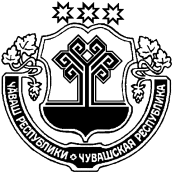 ЧУВАШСКАЯ РЕСПУБЛИКАМАРИИНСКО-ПОСАДСКИЙ РАЙОНАДМИНИСТРАЦИЯКАРАБАШСКОГО СЕЛЬСКОГОПОСЕЛЕНИЯПОСТАНОВЛЕНИЕ27.10.2020     №61деревня Карабаши